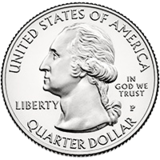                                                        Doors Open at 12PM Maryland School for the BlindKnefely Gymnasium 3501 Taylor Avenue Baltimore, MD 21236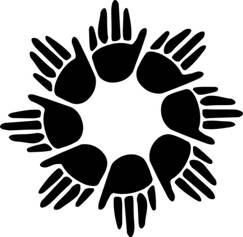                                                 To BenefitMSB’S Class of 2020  Bring your friends and join us for some fun!            Start saving those quarters now.Gift Cards   Pampered Chef   Paparazzi                Money Bags   Tupperware             Thirty-One   Mary’s Purses                        And More…Tickets Contact: Karin 410.446.0015		    